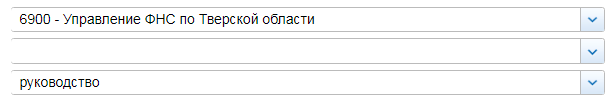 СВЕДЕНИЯ О ДОХОДАХ, ОБ ИМУЩЕСТВЕ И ОБЯЗАТЕЛЬСТВАХ ИМУЩЕСТВЕННОГО ХАРАКТЕРА ГОСУДАРСТВЕННЫХ ГРАЖДАНСКИХ СЛУЖАЩИХ ФНС РОССИИ, А ТАКЖЕ СВЕДЕНИЯ О ДОХОДАХ, ОБ ИМУЩЕСТВЕ И ОБЯЗАТЕЛЬСТВАХ ИМУЩЕСТВЕННОГО ХАРАКТЕРА ИХ СУПРУГОВ И НЕСОВЕРШЕННОЛЕТНИХ ДЕТЕЙ ЗА ПЕРИОД С 1 ЯНВАРЯ 2019© 2005-2020 ФНС России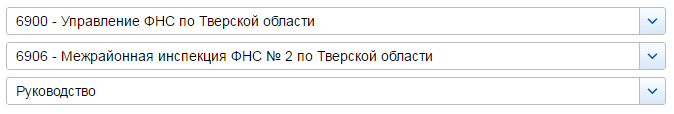 СВЕДЕНИЯ О ДОХОДАХ, ОБ ИМУЩЕСТВЕ И ОБЯЗАТЕЛЬСТВАХ ИМУЩЕСТВЕННОГО ХАРАКТЕРА ГОСУДАРСТВЕННЫХ ГРАЖДАНСКИХ СЛУЖАЩИХ ФНС РОССИИ, А ТАКЖЕ СВЕДЕНИЯ О ДОХОДАХ, ОБ ИМУЩЕСТВЕ И ОБЯЗАТЕЛЬСТВАХ ИМУЩЕСТВЕННОГО ХАРАКТЕРА ИХ СУПРУГОВ И НЕСОВЕРШЕННОЛЕТНИХ ДЕТЕЙ ЗА ПЕРИОД С 1 ЯНВАРЯ 2019© 2005-2020 ФНС России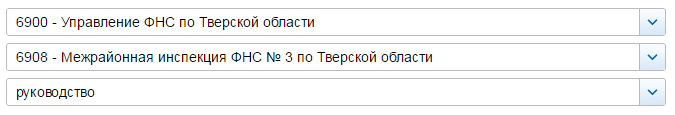 СВЕДЕНИЯ О ДОХОДАХ, ОБ ИМУЩЕСТВЕ И ОБЯЗАТЕЛЬСТВАХ ИМУЩЕСТВЕННОГО ХАРАКТЕРА ГОСУДАРСТВЕННЫХ ГРАЖДАНСКИХ СЛУЖАЩИХ ФНС РОССИИ, А ТАКЖЕ СВЕДЕНИЯ О ДОХОДАХ, ОБ ИМУЩЕСТВЕ И ОБЯЗАТЕЛЬСТВАХ ИМУЩЕСТВЕННОГО ХАРАКТЕРА ИХ СУПРУГОВ И НЕСОВЕРШЕННОЛЕТНИХ ДЕТЕЙ ЗА ПЕРИОД С 1 ЯНВАРЯ 2019© 2005-2020 ФНС России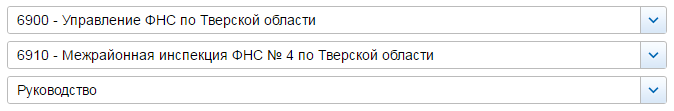 СВЕДЕНИЯ О ДОХОДАХ, ОБ ИМУЩЕСТВЕ И ОБЯЗАТЕЛЬСТВАХ ИМУЩЕСТВЕННОГО ХАРАКТЕРА ГОСУДАРСТВЕННЫХ ГРАЖДАНСКИХ СЛУЖАЩИХ ФНС РОССИИ, А ТАКЖЕ СВЕДЕНИЯ О ДОХОДАХ, ОБ ИМУЩЕСТВЕ И ОБЯЗАТЕЛЬСТВАХ ИМУЩЕСТВЕННОГО ХАРАКТЕРА ИХ СУПРУГОВ И НЕСОВЕРШЕННОЛЕТНИХ ДЕТЕЙ ЗА ПЕРИОД С 1 ЯНВАРЯ 2019© 2005-2020 ФНС России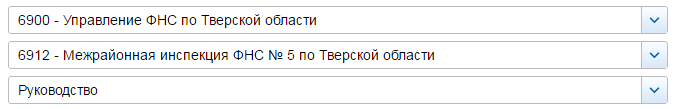 СВЕДЕНИЯ О ДОХОДАХ, ОБ ИМУЩЕСТВЕ И ОБЯЗАТЕЛЬСТВАХ ИМУЩЕСТВЕННОГО ХАРАКТЕРА ГОСУДАРСТВЕННЫХ ГРАЖДАНСКИХ СЛУЖАЩИХ ФНС РОССИИ, А ТАКЖЕ СВЕДЕНИЯ О ДОХОДАХ, ОБ ИМУЩЕСТВЕ И ОБЯЗАТЕЛЬСТВАХ ИМУЩЕСТВЕННОГО ХАРАКТЕРА ИХ СУПРУГОВ И НЕСОВЕРШЕННОЛЕТНИХ ДЕТЕЙ ЗА ПЕРИОД С 1 ЯНВАРЯ 2019© 2005-2020 ФНС России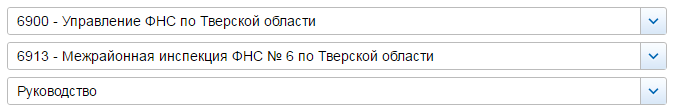 СВЕДЕНИЯ О ДОХОДАХ, ОБ ИМУЩЕСТВЕ И ОБЯЗАТЕЛЬСТВАХ ИМУЩЕСТВЕННОГО ХАРАКТЕРА ГОСУДАРСТВЕННЫХ ГРАЖДАНСКИХ СЛУЖАЩИХ ФНС РОССИИ, А ТАКЖЕ СВЕДЕНИЯ О ДОХОДАХ, ОБ ИМУЩЕСТВЕ И ОБЯЗАТЕЛЬСТВАХ ИМУЩЕСТВЕННОГО ХАРАКТЕРА ИХ СУПРУГОВ И НЕСОВЕРШЕННОЛЕТНИХ ДЕТЕЙ ЗА ПЕРИОД С 1 ЯНВАРЯ 2019© 2005-2020 ФНС России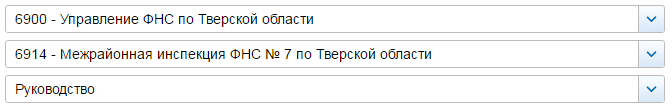 СВЕДЕНИЯ О ДОХОДАХ, ОБ ИМУЩЕСТВЕ И ОБЯЗАТЕЛЬСТВАХ ИМУЩЕСТВЕННОГО ХАРАКТЕРА ГОСУДАРСТВЕННЫХ ГРАЖДАНСКИХ СЛУЖАЩИХ ФНС РОССИИ, А ТАКЖЕ СВЕДЕНИЯ О ДОХОДАХ, ОБ ИМУЩЕСТВЕ И ОБЯЗАТЕЛЬСТВАХ ИМУЩЕСТВЕННОГО ХАРАКТЕРА ИХ СУПРУГОВ И НЕСОВЕРШЕННОЛЕТНИХ ДЕТЕЙ ЗА ПЕРИОД С 1 ЯНВАРЯ 2019© 2005-2020 ФНС России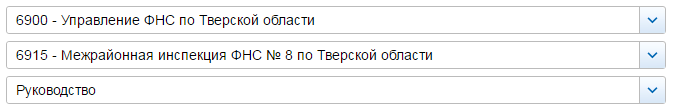 СВЕДЕНИЯ О ДОХОДАХ, ОБ ИМУЩЕСТВЕ И ОБЯЗАТЕЛЬСТВАХ ИМУЩЕСТВЕННОГО ХАРАКТЕРА ГОСУДАРСТВЕННЫХ ГРАЖДАНСКИХ СЛУЖАЩИХ ФНС РОССИИ, А ТАКЖЕ СВЕДЕНИЯ О ДОХОДАХ, ОБ ИМУЩЕСТВЕ И ОБЯЗАТЕЛЬСТВАХ ИМУЩЕСТВЕННОГО ХАРАКТЕРА ИХ СУПРУГОВ И НЕСОВЕРШЕННОЛЕТНИХ ДЕТЕЙ ЗА ПЕРИОД С 1 ЯНВАРЯ 2019© 2005-2020 ФНС России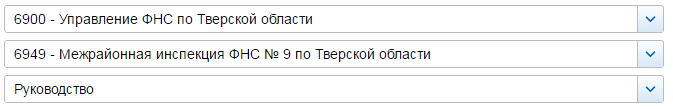 СВЕДЕНИЯ О ДОХОДАХ, ОБ ИМУЩЕСТВЕ И ОБЯЗАТЕЛЬСТВАХ ИМУЩЕСТВЕННОГО ХАРАКТЕРА ГОСУДАРСТВЕННЫХ ГРАЖДАНСКИХ СЛУЖАЩИХ ФНС РОССИИ, А ТАКЖЕ СВЕДЕНИЯ О ДОХОДАХ, ОБ ИМУЩЕСТВЕ И ОБЯЗАТЕЛЬСТВАХ ИМУЩЕСТВЕННОГО ХАРАКТЕРА ИХ СУПРУГОВ И НЕСОВЕРШЕННОЛЕТНИХ ДЕТЕЙ ЗА ПЕРИОД С 1 ЯНВАРЯ 2019© 2005-2020 ФНС России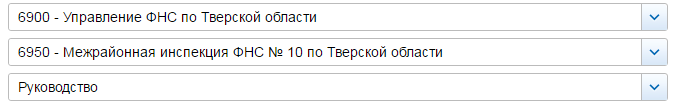 СВЕДЕНИЯ О ДОХОДАХ, ОБ ИМУЩЕСТВЕ И ОБЯЗАТЕЛЬСТВАХ ИМУЩЕСТВЕННОГО ХАРАКТЕРА ГОСУДАРСТВЕННЫХ ГРАЖДАНСКИХ СЛУЖАЩИХ ФНС РОССИИ, А ТАКЖЕ СВЕДЕНИЯ О ДОХОДАХ, ОБ ИМУЩЕСТВЕ И ОБЯЗАТЕЛЬСТВАХ ИМУЩЕСТВЕННОГО ХАРАКТЕРА ИХ СУПРУГОВ И НЕСОВЕРШЕННОЛЕТНИХ ДЕТЕЙ ЗА ПЕРИОД С 1 ЯНВАРЯ 2019© 2005-2020 ФНС России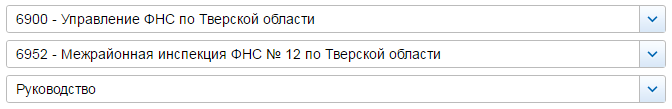 СВЕДЕНИЯ О ДОХОДАХ, ОБ ИМУЩЕСТВЕ И ОБЯЗАТЕЛЬСТВАХ ИМУЩЕСТВЕННОГО ХАРАКТЕРА ГОСУДАРСТВЕННЫХ ГРАЖДАНСКИХ СЛУЖАЩИХ ФНС РОССИИ, А ТАКЖЕ СВЕДЕНИЯ О ДОХОДАХ, ОБ ИМУЩЕСТВЕ И ОБЯЗАТЕЛЬСТВАХ ИМУЩЕСТВЕННОГО ХАРАКТЕРА ИХ СУПРУГОВ И НЕСОВЕРШЕННОЛЕТНИХ ДЕТЕЙ ЗА ПЕРИОД С 1 ЯНВАРЯ 2019© 2005-2020 ФНС России№ п/пФамилия и инициалы лица, чьи сведения размещаютсяДолжностьОбъекты недвижимости, находящиеся в собственностиОбъекты недвижимости, находящиеся в собственностиОбъекты недвижимости, находящиеся в собственностиОбъекты недвижимости, находящиеся в собственностиОбъекты недвижимости, находящиеся в пользованииОбъекты недвижимости, находящиеся в пользованииОбъекты недвижимости, находящиеся в пользованииТранспортные средстваТранспортные средстваДекларированный годовой доход (руб.)Сведения об источниках получения средств, за счёт которых совершена сделка (вид приобретенного имущества, источники)Сведения об источниках получения средств, за счёт которых совершена сделка (вид приобретенного имущества, источники)№ п/пФамилия и инициалы лица, чьи сведения размещаютсяДолжностьвид объектавид собственностиплощадь (кв.м)страна расположениявид объектаплощадь (кв.м)страна расположениявидмаркаДекларированный годовой доход (руб.)вид приобретенного имуществаисточники1Белишев Александр Евгеньевичруководитель управленияквартираИндивидуальная63.3РФавтомобиль легковойSkoda, модель: Fabia1268839.29квартираИндивидуальная47.9РФсупругаквартира44.3РФавтомобиль легковойФОРД, модель: KUGA924397.44квартира47.9РФ2Алексеев Александр Николаевичзаместитель руководителя управленияжилой домОбщая долевая - 1/2 доли61.8РФ1424170.48жилой домОбщая долевая - 1/2 доли57.9РФквартираОбщая долевая - 2/3 доли48.2РФквартираИндивидуальная92.8РФвид имущества: иные строения, помещения и сооружения (повал)Индивидуальная3.6РФземельный участокИндивидуальная136РФземельный участокИндивидуальная1432РФземельный участокОбщая долевая - 1/2 доли725РФсупругаквартираОбщая долевая - 1/3 доли48.2РФквартира92.8РФ499345.85несовершеннолетний ребёнокквартира48.2РФ0квартира92.8РФ3Лукина Людмила Михайловназаместитель руководителя управленияквартираИндивидуальная51РФкомната12РФавтомобиль легковойФольксваген, модель: Тигуан1142747.95квартираОбщая долевая - 1/3 доли77.8РФсупругквартира51РФ509332.06комната12РФнесовершеннолетний ребёнокквартира51РФ0комната12РФ4Лысикова Ольга Ивановназаместитель руководителя управленияквартираИндивидуальная37.9РФземельный участок1980РФавтомобиль легковойOPEL, модель: CORSA1091426.22хозяйственное строение или сооружениеИндивидуальная12РФземельный участокИндивидуальная1500РФ5Стрельцова Татьяна Сергеевназаместитель руководителя управленияквартираИндивидуальная37.8РФквартира68РФ1406703.14вид имущества: иные строения, помещения и сооружения (хозяйственная кладовая)6РФсупругквартираИндивидуальная68РФквартира37.8РФавтомобиль легковойМИЦУБИСИ PAJERO, модель: GLS_V6, 2007 г.1151589.54вид имущества: иные строения, помещения и сооружения (хозяйственная кладовая)Индивидуальная6РФавтомобиль легковойTOYOTA, модель: Yares№ п/пФамилия и инициалы лица, чьи сведения размещаютсяДолжностьОбъекты недвижимости, находящиеся в собственностиОбъекты недвижимости, находящиеся в собственностиОбъекты недвижимости, находящиеся в собственностиОбъекты недвижимости, находящиеся в собственностиОбъекты недвижимости, находящиеся в пользованииОбъекты недвижимости, находящиеся в пользованииОбъекты недвижимости, находящиеся в пользованииТранспортные средстваТранспортные средстваДекларированный годовой доход (руб.)Сведения об источниках получения средств, за счёт которых совершена сделка (вид приобретенного имущества, источники)Сведения об источниках получения средств, за счёт которых совершена сделка (вид приобретенного имущества, источники)№ п/пФамилия и инициалы лица, чьи сведения размещаютсяДолжностьвид объектавид собственностиплощадь (кв.м)страна расположениявид объектаплощадь (кв.м)страна расположениявидмаркаДекларированный годовой доход (руб.)вид приобретенного имуществаисточники1Линина Елена ВикторовнаНачальникквартираОбщая долевая - 1/3 доли36.9РФ1097064.81земельный участокИндивидуальная1300РФсупругквартираОбщая долевая - 1/3 доли36.9РФавтомобиль легковойВАЗ, модель: 21074443619.08автомобиль легковойРЕНО, модель: ЛОГАН2Буторина Светлана ДмитриевнаЗаместитель начальникаквартираОбщая долевая - 1/4 доли57.8РФ738465.83квартираОбщая долевая - 1/4 доли57.8РФнесовершеннолетний ребёнокквартираОбщая долевая - 1/4 доли57.8РФ933.773Ершова Яна ВладимировнаЗаместитель начальникажилой домОбщая долевая - 1/3 доли67.9РФжилой дом71РФавтомобиль легковойРЕНО, модель: Fluence717867.46земельный участокОбщая долевая - 1/3 доли701РФземельный участок1296РФавтомобиль грузовойМЕРСЕДЕС БЕНЦ СПРИНТЕР, модель: 312Дсупругжилой домОбщая долевая - 1/3 доли67.9РФавтомобиль легковойУАЗ, модель: 315191133200жилой домИндивидуальная68.3РФавтомобиль грузовойМЕРСЕДЕС ББЕНЦ АТЕРО, модель: 1222земельный участокОбщая долевая - 1/3 доли701РФземельный участокИндивидуальная3700РФземельный участокИндивидуальная2300РФ№ п/пФамилия и инициалы лица, чьи сведения размещаютсяДолжностьОбъекты недвижимости, находящиеся в собственностиОбъекты недвижимости, находящиеся в собственностиОбъекты недвижимости, находящиеся в собственностиОбъекты недвижимости, находящиеся в собственностиОбъекты недвижимости, находящиеся в пользованииОбъекты недвижимости, находящиеся в пользованииОбъекты недвижимости, находящиеся в пользованииТранспортные средстваТранспортные средстваДекларированный годовой доход (руб.)Сведения об источниках получения средств, за счёт которых совершена сделка (вид приобретенного имущества, источники)Сведения об источниках получения средств, за счёт которых совершена сделка (вид приобретенного имущества, источники)№ п/пФамилия и инициалы лица, чьи сведения размещаютсяДолжностьвид объектавид собственностиплощадь (кв.м)страна расположениявид объектаплощадь (кв.м)страна расположениявидмаркаДекларированный годовой доход (руб.)вид приобретенного имуществаисточники1Барсакова Елена ЛеонидовнаЗаместитель начальника инспекциижилой домИндивидуальная120.7РФ756047.9земельный участокИндивидуальная1000РФсупругжилой дом120.7РФавтомобиль легковойFord Fusion645297.94земельный участок1000РФавтомобиль легковойChevrolet nivaавтомобиль легковойVOLKSWAGEN TIGUANнесовершеннолетний ребёнокжилой дом120.7РФ0земельный участок1000РФ2Гаврилова Ольга ВалентиновнаЗаместитель начальника инспекцииквартираОбщая долевая - 3/4 доли68.9РФавтомобиль легковойВАЗ 111730748251.09квартираОбщая долевая - 1/4 доли44.2РФавтомобиль легковойCITROEN C43Кудрявцева Наталья НиколаевнаЗаместитель начальника инспекциижилой домИндивидуальная72.3РФавтомобиль легковойHYUNDAI IX 35794751.98земельный участокИндивидуальная895РФсупругквартираИндивидуальная42.8РФжилой дом72.3РФавтомобиль легковойАУДИ-80144000земельный участок895РФавтомобиль грузовойКАМАЗ-53204Парфенчук Елена ВладимировнаЗаместитель начальника инспекциижилой домИндивидуальная162.1РФ973985.18земельный участокИндивидуальная801РФсупругжилой домИндивидуальная75.6РФжилой дом162.1РФавтомобиль легковойVOLKSWAGEN TRANSPORTER TDI728004.08земельный участокИндивидуальная3000РФземельный участок801РФмоторная лодкалодка с мотором Стингрей 420 (мотор Сузуки 15)№ п/пФамилия и инициалы лица, чьи сведения размещаютсяДолжностьОбъекты недвижимости, находящиеся в собственностиОбъекты недвижимости, находящиеся в собственностиОбъекты недвижимости, находящиеся в собственностиОбъекты недвижимости, находящиеся в собственностиОбъекты недвижимости, находящиеся в пользованииОбъекты недвижимости, находящиеся в пользованииОбъекты недвижимости, находящиеся в пользованииТранспортные средстваТранспортные средстваДекларированный годовой доход (руб.)Сведения об источниках получения средств, за счёт которых совершена сделка (вид приобретенного имущества, источники)Сведения об источниках получения средств, за счёт которых совершена сделка (вид приобретенного имущества, источники)№ п/пФамилия и инициалы лица, чьи сведения размещаютсяДолжностьвид объектавид собственностиплощадь (кв.м)страна расположениявид объектаплощадь (кв.м)страна расположениявидмаркаДекларированный годовой доход (руб.)вид приобретенного имуществаисточники1Филиппов Дмитрий ВикторовичНачальникквартираОбщая долевая - 1/2 доли83.2РФавтомобиль легковойCHEVROLET CAPTIVA1335041.82несовершеннолетний ребёнокквартира83.2РФ2900несовершеннолетний ребёнокквартира83.2РФ0супругаквартираОбщая долевая - 1/2 доли83.2РФ296267.592Ножников Андрей ДмитриевичЗаместитель начальникагаражИндивидуальная32РФквартира64.8РФ749268.35земельный участокИндивидуальная32РФ3Тихомирова Анна ВладимировнаЗаместитель начальникаквартираОбщая долевая - 2/3 доли33.5РФквартира44.3РФ937996.72супруггаражИндивидуальная28.1РФквартира41.8РФавтомобиль легковойOPEL ASTRA .774825.73квартира44.3РФавтомобиль легковойАУДИ А34Хорев Михаил ВячеславовичЗаместитель начальникаквартираИндивидуальная34.4РФжилой дом55РФавтомобиль легковойHYUNDAI SOLARIS872078.75мотоциклRacer RC300 GY8супругажилой домИндивидуальная40РФ627354.29квартираОбщая долевая - 2/3 доли49.2РФгаражИндивидуальная42.2РФземельный участокИндивидуальная43РФземельный участокИндивидуальная601РФ№ п/пФамилия и инициалы лица, чьи сведения размещаютсяДолжностьОбъекты недвижимости, находящиеся в собственностиОбъекты недвижимости, находящиеся в собственностиОбъекты недвижимости, находящиеся в собственностиОбъекты недвижимости, находящиеся в собственностиОбъекты недвижимости, находящиеся в пользованииОбъекты недвижимости, находящиеся в пользованииОбъекты недвижимости, находящиеся в пользованииТранспортные средстваТранспортные средстваДекларированный годовой доход (руб.)Сведения об источниках получения средств, за счёт которых совершена сделка (вид приобретенного имущества, источники)Сведения об источниках получения средств, за счёт которых совершена сделка (вид приобретенного имущества, источники)№ п/пФамилия и инициалы лица, чьи сведения размещаютсяДолжностьвид объектавид собственностиплощадь (кв.м)страна расположениявид объектаплощадь (кв.м)страна расположениявидмаркаДекларированный годовой доход (руб.)вид приобретенного имуществаисточники1Королёва Ирина ВалерьевнаНачальникквартираОбщая долевая - 1/2 доли59.3РФавтомобиль легковойМосквич 21401124490.62квартираОбщая долевая - 1/2 доли38.7РФавтомобиль легковойOpel AstraгаражИндивидуальная25.7РФземельный участокИндивидуальная26РФсупругквартираОбщая долевая - 1/2 доли59.3РФ154263.51квартираОбщая долевая - 1/2 доли38.7РФнесовершеннолетний ребёнокквартира59.3РФ28202Ермолаева Елена ЮрьевнаЗаместитель начальникадачный домИндивидуальная20.7РФквартира53.9РФ770035.36земельный участокИндивидуальная629РФнесовершеннолетний ребёнокквартираОбщая долевая - 1/3 доли68.5РФквартира53.9РФ0супругквартираОбщая долевая - 1/3 доли68.5РФквартира53.9РФ281341.8несовершеннолетний ребёнокквартираОбщая долевая - 1/3 доли68.5РФквартира53.9РФ03Хлюстова Ольга БорисовнаЗаместитель начальникажилой дом64.3РФавтомобиль легковойЛексус RX 300783571.26земельный участок694РФавтомобиль легковойДатсун он-досупругжилой домИндивидуальная64.3РФ173161.21земельный участокИндивидуальная694РФ№ п/пФамилия и инициалы лица, чьи сведения размещаютсяДолжностьОбъекты недвижимости, находящиеся в собственностиОбъекты недвижимости, находящиеся в собственностиОбъекты недвижимости, находящиеся в собственностиОбъекты недвижимости, находящиеся в собственностиОбъекты недвижимости, находящиеся в пользованииОбъекты недвижимости, находящиеся в пользованииОбъекты недвижимости, находящиеся в пользованииТранспортные средстваТранспортные средстваДекларированный годовой доход (руб.)Сведения об источниках получения средств, за счёт которых совершена сделка (вид приобретенного имущества, источники)Сведения об источниках получения средств, за счёт которых совершена сделка (вид приобретенного имущества, источники)№ п/пФамилия и инициалы лица, чьи сведения размещаютсяДолжностьвид объектавид собственностиплощадь (кв.м)страна расположениявид объектаплощадь (кв.м)страна расположениявидмаркаДекларированный годовой доход (руб.)вид приобретенного имуществаисточники1Ворсина Елена Викторовнаначальник инспекциижилой домИндивидуальная31.1РФавтомобиль легковойRenault duster, модель: DUSTER1526390.55квартираИндивидуальная50.2РФвид имущества: иные строения, помещения и сооружения (беседка)Индивидуальная12РФземельный участокИндивидуальная1500РФземельный участокИндивидуальная700РФземельный участокИндивидуальная1500РФсупругземельный участокИндивидуальная700РФквартира50.2РФ309880.66земельный участокИндивидуальная1000РФ2Митрошкина Галина ПетровнаЗаместитель начальникаквартираИндивидуальная46.7РФ1098637.59земельный участокИндивидуальная500РФ3Филиппова Наталья СергеевнаЗаместитель начальникаквартираОбщая долевая - 1/2 доли61.9РФавтомобиль легковойRENAULT, модель: DUSTER836302.92супругквартираОбщая долевая - 1/2 доли61.9РФмоторная лодкаПРОГРЕСС574282.69несовершеннолетний ребёнокквартира61.9РФ0№ п/пФамилия и инициалы лица, чьи сведения размещаютсяДолжностьОбъекты недвижимости, находящиеся в собственностиОбъекты недвижимости, находящиеся в собственностиОбъекты недвижимости, находящиеся в собственностиОбъекты недвижимости, находящиеся в собственностиОбъекты недвижимости, находящиеся в пользованииОбъекты недвижимости, находящиеся в пользованииОбъекты недвижимости, находящиеся в пользованииТранспортные средстваТранспортные средстваДекларированный годовой доход (руб.)Сведения об источниках получения средств, за счёт которых совершена сделка (вид приобретенного имущества, источники)Сведения об источниках получения средств, за счёт которых совершена сделка (вид приобретенного имущества, источники)№ п/пФамилия и инициалы лица, чьи сведения размещаютсяДолжностьвид объектавид собственностиплощадь (кв.м)страна расположениявид объектаплощадь (кв.м)страна расположениявидмаркаДекларированный годовой доход (руб.)вид приобретенного имуществаисточники1Шабалина Елена ВладимировнаНачальникквартираИндивидуальная73.3РФ1069516.56квартираИндивидуальная29.2РФ2Казинов Дмитрий ИвановичЗаместитель начальникаквартираИндивидуальная40.9РФземельный участок28РФавтомобиль легковойШКОДА, модель: Октавия682854.7земельный участок1700РФавтомобиль легковойГАЗ 69Анесовершеннолетний ребёнок0супруга1383373.873Лазаренко Елена ОлеговнаЗаместитель начальникаквартираИндивидуальная42.6РФгараж24РФавтомобиль легковойОПЕЛЬ, модель: МОККА742085.62земельный участокИндивидуальная1500РФ4Сухова Светлана ПетровнаЗаместитель начальникажилой домИндивидуальная120.6РФ650337.35квартираИндивидуальная71.9РФквартираОбщая долевая - 1/4 доли43.6РФземельный участокИндивидуальная15000РФземельный участокИндивидуальная376РФсупругквартираИндивидуальная52.9РФквартира71.9РФавтомобиль легковойMAZDA, модель: CХ-5665027.5№ п/пФамилия и инициалы лица, чьи сведения размещаютсяДолжностьОбъекты недвижимости, находящиеся в собственностиОбъекты недвижимости, находящиеся в собственностиОбъекты недвижимости, находящиеся в собственностиОбъекты недвижимости, находящиеся в собственностиОбъекты недвижимости, находящиеся в пользованииОбъекты недвижимости, находящиеся в пользованииОбъекты недвижимости, находящиеся в пользованииТранспортные средстваТранспортные средстваДекларированный годовой доход (руб.)Сведения об источниках получения средств, за счёт которых совершена сделка (вид приобретенного имущества, источники)Сведения об источниках получения средств, за счёт которых совершена сделка (вид приобретенного имущества, источники)№ п/пФамилия и инициалы лица, чьи сведения размещаютсяДолжностьвид объектавид собственностиплощадь (кв.м)страна расположениявид объектаплощадь (кв.м)страна расположениявидмаркаДекларированный годовой доход (руб.)вид приобретенного имуществаисточники1Зуева Оксана СергеевнаНачальникквартираОбщая долевая - 2/3 доли41.9РФземельный участок598РФавтомобиль легковойRENAULT SR1147418.5квартираИндивидуальная29.2РФземельный участокИндивидуальная594РФсупругквартираОбщая долевая - 1/3 доли41.9РФземельный участок594РФ15.16земельный участокИндивидуальная598РФ2Зеленова Елена АлександровнаЗаместитель начальникаквартира68.8РФ864207.46супругквартираИндивидуальная68.8РФавтомобиль легковойЛАДА Приора573287.12земельный участокИндивидуальная500РФ3Каряжа Александр ИвановичЗаместитель начальникаквартираИндивидуальная53РФгараж27.4РФ766688.99земельный участокОбщая долевая - 1/4 доли1300РФнесовершеннолетний ребёнокземельный участокОбщая долевая - 1/4 доли1300РФквартира53РФ0квартира66.4РФсупругаквартираИндивидуальная66.4РФквартира53РФ519965.47гаражИндивидуальная29.8РФгаражИндивидуальная27.4РФнесовершеннолетний ребёнокземельный участокОбщая долевая - 1/4 доли1300РФквартира53РФ0квартира66.4РФ4Самородова Наталья ВалерьевнаЗаместитель начальникаквартираОбщая долевая - 1/3 доли78РФжилой дом66.5РФ1862451.09несовершеннолетний ребёнокквартира77.8РФ0квартира66.5РФ5Тимофеева Елена БорисовнаЗаместитель начальникаквартираОбщая долевая - 1/2 доли49.4РФ987262.87квартираОбщая долевая - 1/6 доли49.4РФгаражОбщая долевая - 1/3 доли62.7РФнесовершеннолетний ребёнокквартираОбщая долевая - 1/6 доли49.4РФ0гаражОбщая долевая - 1/6 доли62.7РФгаражОбщая долевая - 1/6 доли62.7РФ№ п/пФамилия и инициалы лица, чьи сведения размещаютсяДолжностьОбъекты недвижимости, находящиеся в собственностиОбъекты недвижимости, находящиеся в собственностиОбъекты недвижимости, находящиеся в собственностиОбъекты недвижимости, находящиеся в собственностиОбъекты недвижимости, находящиеся в пользованииОбъекты недвижимости, находящиеся в пользованииОбъекты недвижимости, находящиеся в пользованииТранспортные средстваТранспортные средстваДекларированный годовой доход (руб.)Сведения об источниках получения средств, за счёт которых совершена сделка (вид приобретенного имущества, источники)Сведения об источниках получения средств, за счёт которых совершена сделка (вид приобретенного имущества, источники)№ п/пФамилия и инициалы лица, чьи сведения размещаютсяДолжностьвид объектавид собственностиплощадь (кв.м)страна расположениявид объектаплощадь (кв.м)страна расположениявидмаркаДекларированный годовой доход (руб.)вид приобретенного имуществаисточники1Карнаухова Наталья ВикторовнаНачальникквартираИндивидуальная41.9РФквартира33.8РФ1046005.62Гущина Галина ИвановнаЗаместитель начальникаквартираОбщая долевая - 1/3 доли53.6РФавтомобиль легковойDATSUN, модель: MU-do996284.9квартираОбщая долевая - 1/2 доли28.8РФземельный участокИндивидуальная600РФсупругквартираИндивидуальная64.7РФ163566.93земельный участокИндивидуальная1002РФземельный участокИндивидуальная998РФ3Епихина Надежда НиколаевнаЗаместитель начальникаквартираОбщая долевая - 47/100 доли67.6РФ787635.93несовершеннолетний ребёнокквартираОбщая долевая - 3/100 доли67.6РФ0супругквартираОбщая долевая - 47/100 доли67.6РФ566294.45несовершеннолетний ребёнокквартираОбщая долевая - 3/100 доли67.6РФ04Иванов Владимир АлександровичЗаместитель начальникаквартираОбщая долевая - 1/2 доли53.7РФавтомобиль легковойДАТСУН, модель: он-до836593.81квартираИндивидуальная44.5РФнесовершеннолетний ребёнокквартира53.7РФ0несовершеннолетний ребёнокквартира53.7РФ0супругаквартираОбщая долевая - 1/2 доли53.7РФ617069.225Фоменко Анжела АлексеевнаЗаместитель начальникаквартираИндивидуальная43.7РФжилой дом121.1РФавтомобиль легковойСИТРОЕН, модель: DS4783227.59земельный участок599.8РФавтомобиль легковойАУДИ, модель: Q7супругквартираОбщая долевая - 1/2 доли31.4РФжилой дом121.1РФавтомобиль легковойРЕНО, модель: ФЛЮЕНС689452земельный участок599.8РФнесовершеннолетний ребёнокжилой дом121.1РФ0земельный участок599.8РФ№ п/пФамилия и инициалы лица, чьи сведения размещаютсяДолжностьОбъекты недвижимости, находящиеся в собственностиОбъекты недвижимости, находящиеся в собственностиОбъекты недвижимости, находящиеся в собственностиОбъекты недвижимости, находящиеся в собственностиОбъекты недвижимости, находящиеся в пользованииОбъекты недвижимости, находящиеся в пользованииОбъекты недвижимости, находящиеся в пользованииТранспортные средстваТранспортные средстваДекларированный годовой доход (руб.)Сведения об источниках получения средств, за счёт которых совершена сделка (вид приобретенного имущества, источники)Сведения об источниках получения средств, за счёт которых совершена сделка (вид приобретенного имущества, источники)№ п/пФамилия и инициалы лица, чьи сведения размещаютсяДолжностьвид объектавид собственностиплощадь (кв.м)страна расположениявид объектаплощадь (кв.м)страна расположениявидмаркаДекларированный годовой доход (руб.)вид приобретенного имуществаисточники1Гусев Евгений ВикторовичНачальникквартираИндивидуальная45.4РФквартира103.5РФавтомобиль легковойМИЦУБИСИ Lancer 2,01192676.91квартираОбщая долевая - 1/5 доли99.4РФземельный участок24РФгаражИндивидуальная19.7РФнесовершеннолетний ребёнокквартира99.4РФ0квартира103.5РФсупругаквартираИндивидуальная55.1РФквартира99.4РФ238050.84квартира103.5РФ2Градова Елена СергеевнаЗаместитель начальника инспекцииквартираОбщая долевая - 1/4 доли61.7РФ868881.24садовый домИндивидуальная40.9РФземельный участокИндивидуальная596РФнесовершеннолетний ребёнокквартира61.7РФ0супругквартираИндивидуальная67.5РФквартира61.7РФавтомобиль легковойRENAULT MEGAN, модель: RENAULT MEGAN2654856.853Липовская Светлана АнатольевнаЗаместитель начальника инспекцииквартира78.6РФавтомобиль легковойОпель Мерива, модель: Опель Мерива939455.79супругквартираИндивидуальная78.6РФавтомобиль легковойХундай Creta, модель: Хундай Creta698274.11квартираОбщая долевая - 2/3 доли50.1РФгаражИндивидуальная21РФземельный участокИндивидуальная2185РФнесовершеннолетний ребёнокквартира78.6РФ04Николаева Елена ВасильевнаЗаместитель начальника инспекцииквартираОбщая долевая - 1/2 доли42.4РФ1118632.7земельный участокИндивидуальная1550РФсупругжилой домИндивидуальная337.5РФавтомобиль легковойVolkswagen, модель: Tiguan 1,4684976.73земельный участокИндивидуальная1899РФ5Пронина Анна АнатольевнаЗаместитель начальника инспекциижилой домИндивидуальная151.2РФ1576720.84квартираИндивидуальная43.1РФземельный участокИндивидуальная1500РФсупругквартираОбщая долевая - 1/2 доли52.3РФжилой дом151.2РФавтомобиль легковойНИССАН X-TRAIL, 2018 г в, модель: HEVROLET CAPTIVA2087029.69садовый домОбщая долевая - 1/2 доли45.4РФквартира43.1РФгаражИндивидуальная18.6РФземельный участокОбщая долевая - 1/2 доли797РФнесовершеннолетний ребёнокжилой дом151.2РФ0квартира43.1РФ6Хохлова Анна ОлеговнаЗаместитель начальника инспекцииквартираОбщая совместная63.9РФавтомобиль легковойХЕНДЭ СОЛЯРИС, модель: ХЕНДЭ СОЛЯРИС1003697.85квартираОбщая долевая - 1/12 доли56.7РФнесовершеннолетний ребёнокквартира43.6РФ0квартира63.9РФсупругквартираИндивидуальная43.6РФавтомобиль легковойMazda CX-5, модель: Mazda CX-5554981.38квартираОбщая совместная63.9РФнесовершеннолетний ребёнокквартира63.9РФ0№ п/пФамилия и инициалы лица, чьи сведения размещаютсяДолжностьОбъекты недвижимости, находящиеся в собственностиОбъекты недвижимости, находящиеся в собственностиОбъекты недвижимости, находящиеся в собственностиОбъекты недвижимости, находящиеся в собственностиОбъекты недвижимости, находящиеся в пользованииОбъекты недвижимости, находящиеся в пользованииОбъекты недвижимости, находящиеся в пользованииТранспортные средстваТранспортные средстваДекларированный годовой доход (руб.)Сведения об источниках получения средств, за счёт которых совершена сделка (вид приобретенного имущества, источники)Сведения об источниках получения средств, за счёт которых совершена сделка (вид приобретенного имущества, источники)№ п/пФамилия и инициалы лица, чьи сведения размещаютсяДолжностьвид объектавид собственностиплощадь (кв.м)страна расположениявид объектаплощадь (кв.м)страна расположениявидмаркаДекларированный годовой доход (руб.)вид приобретенного имуществаисточники1Баранова Наталья ВитальевнаЗаместитель начальника инспекцииквартираИндивидуальная38.1РФавтомобиль легковойНиссан, модель: Тирано1494304.79садовый домИндивидуальная152.7РФземельный участокИндивидуальная1000РФ2Дитковская Елена АлександровнаЗаместитель начальника инспекциижилой домИндивидуальная61.1РФквартира65.4РФ1481188.05квартираИндивидуальная54.1РФземельный участокИндивидуальная1623РФсупругквартираИндивидуальная65.4РФжилой дом61.1РФавтомобиль легковойVolkswagen, модель: Amarok1652653.23квартира54.6РФавтомобиль легковойНиссан, модель: Микраземельный участок1623РФавтомобиль легковойСубару, модель: XV3Казмирук Светлана ВладимировнаЗаместитель начальника инспекцииквартираОбщая долевая - 1/2 доли69.3РФ1295376.04супругквартираОбщая долевая - 1/4 доли69.3РФгараж24РФ375000.3земельный участокИндивидуальная768РФземельный участокИндивидуальная1000РФ4Китова Людмила ВалерьяновнаЗаместитель начальника инспекцииквартираИндивидуальная44.7РФ1002744.14супруггаражИндивидуальная40РФквартира44.7РФавтомобиль легковойКИА, модель: СОРЕНТО927003.61земельный участокИндивидуальная40РФавтоприцепАК 528369земельный участокИндивидуальная600РФнесовершеннолетний ребёнокквартира44.7РФ0